Я Л  Ю  Б  Л  Ю С  П  О  Р Т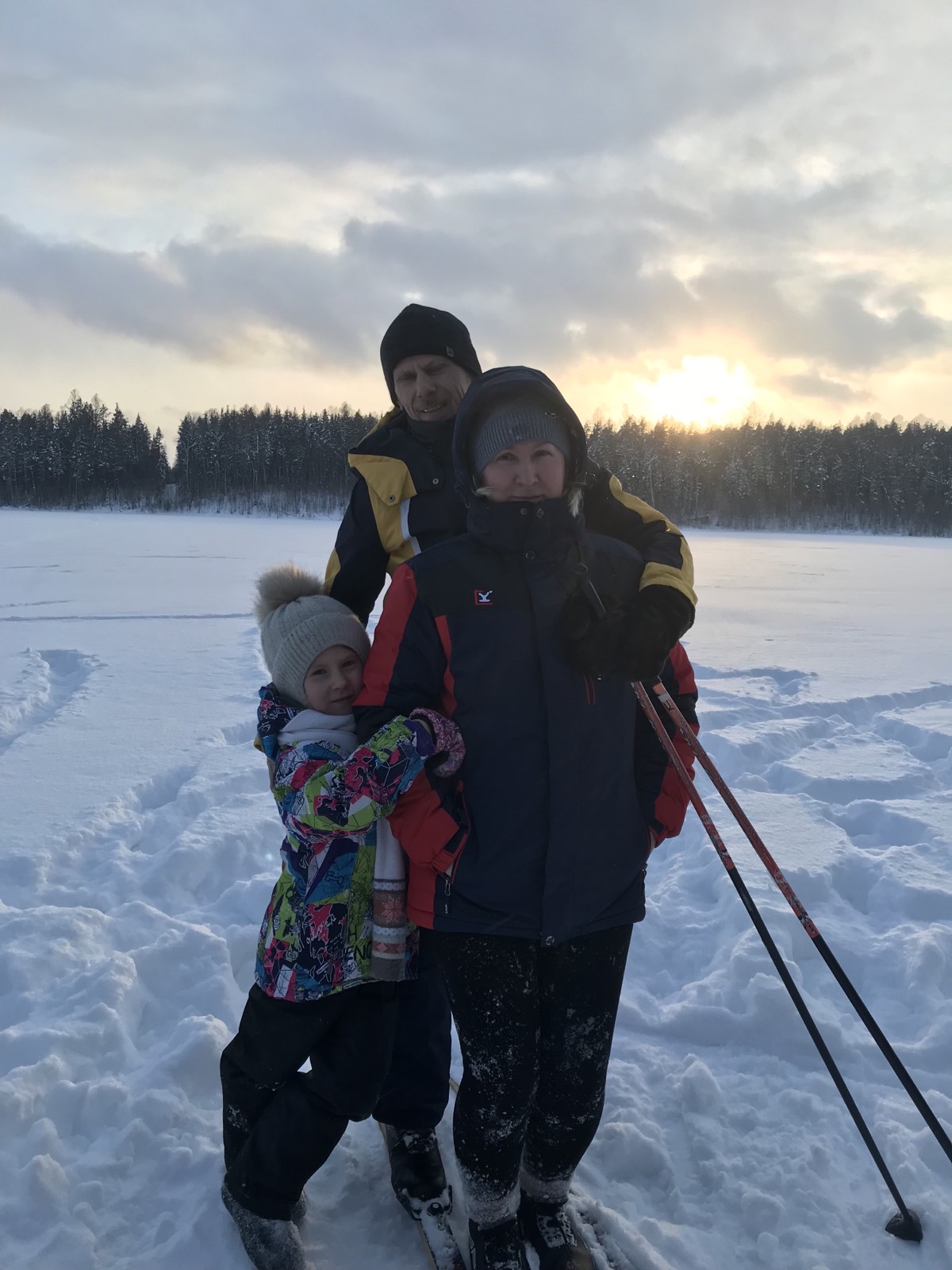 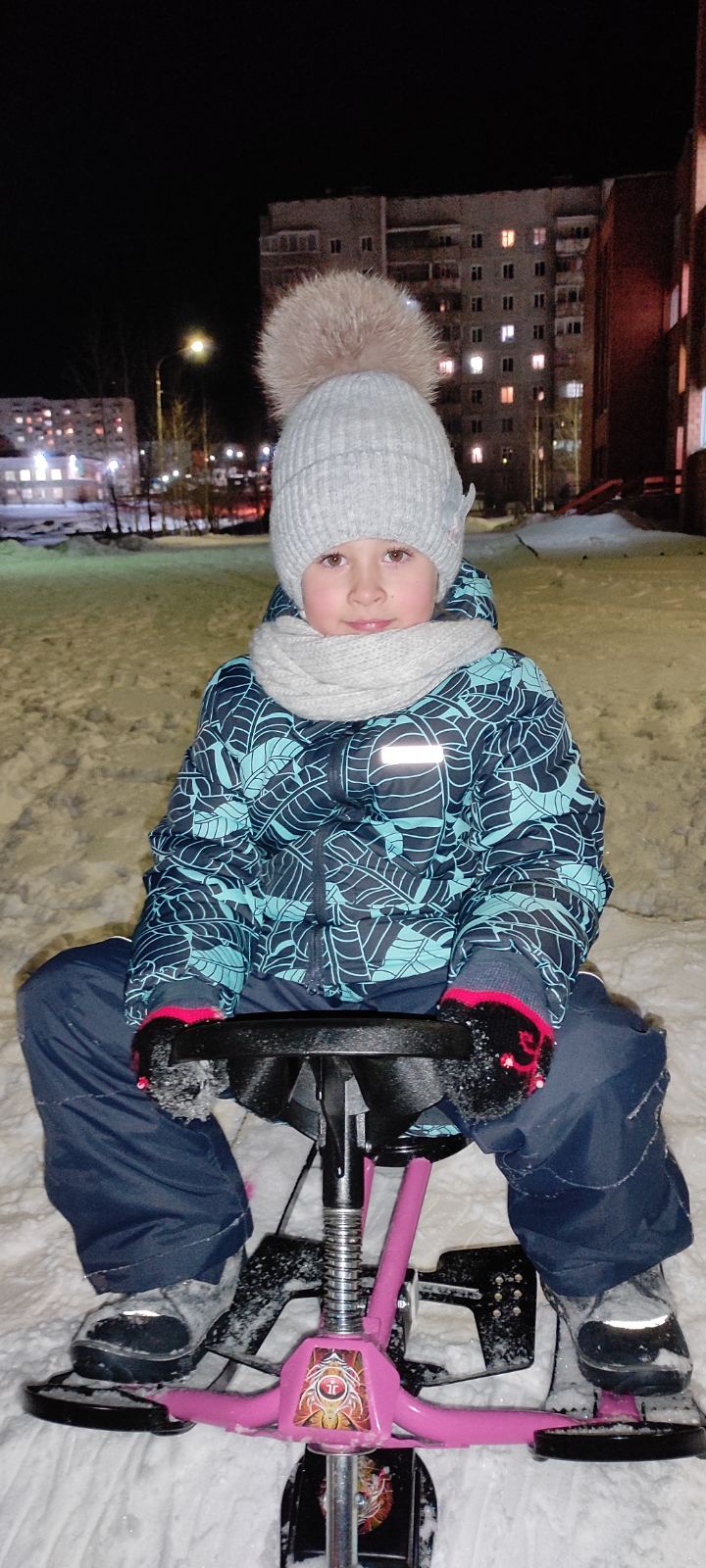 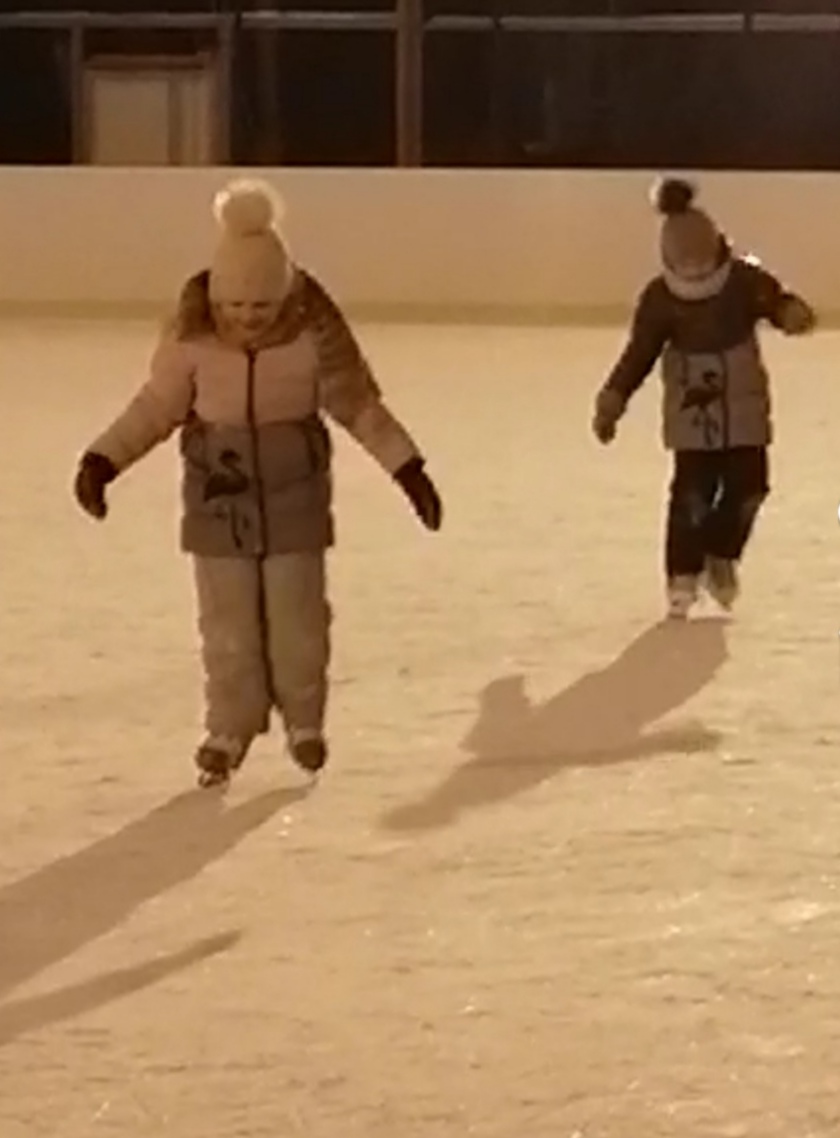 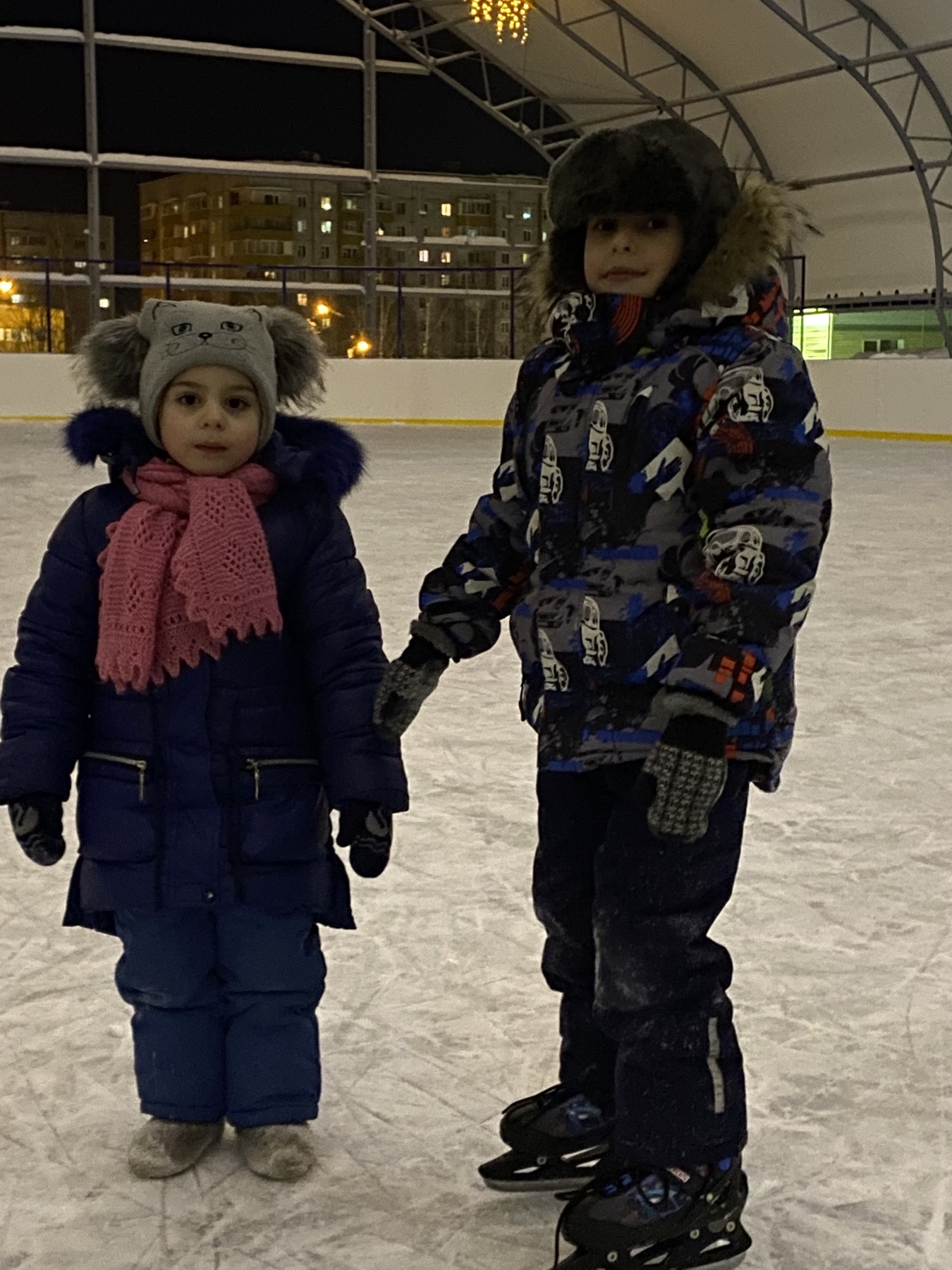 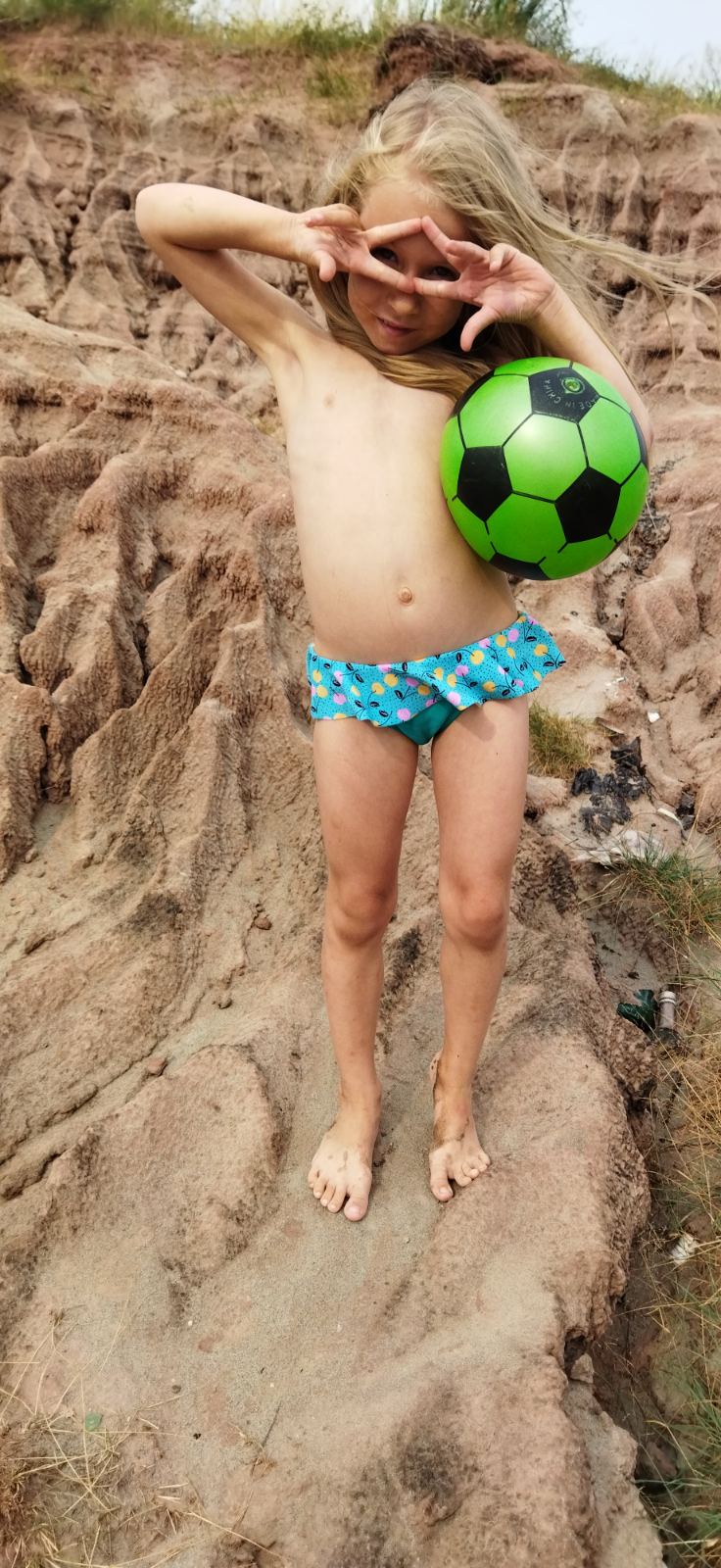 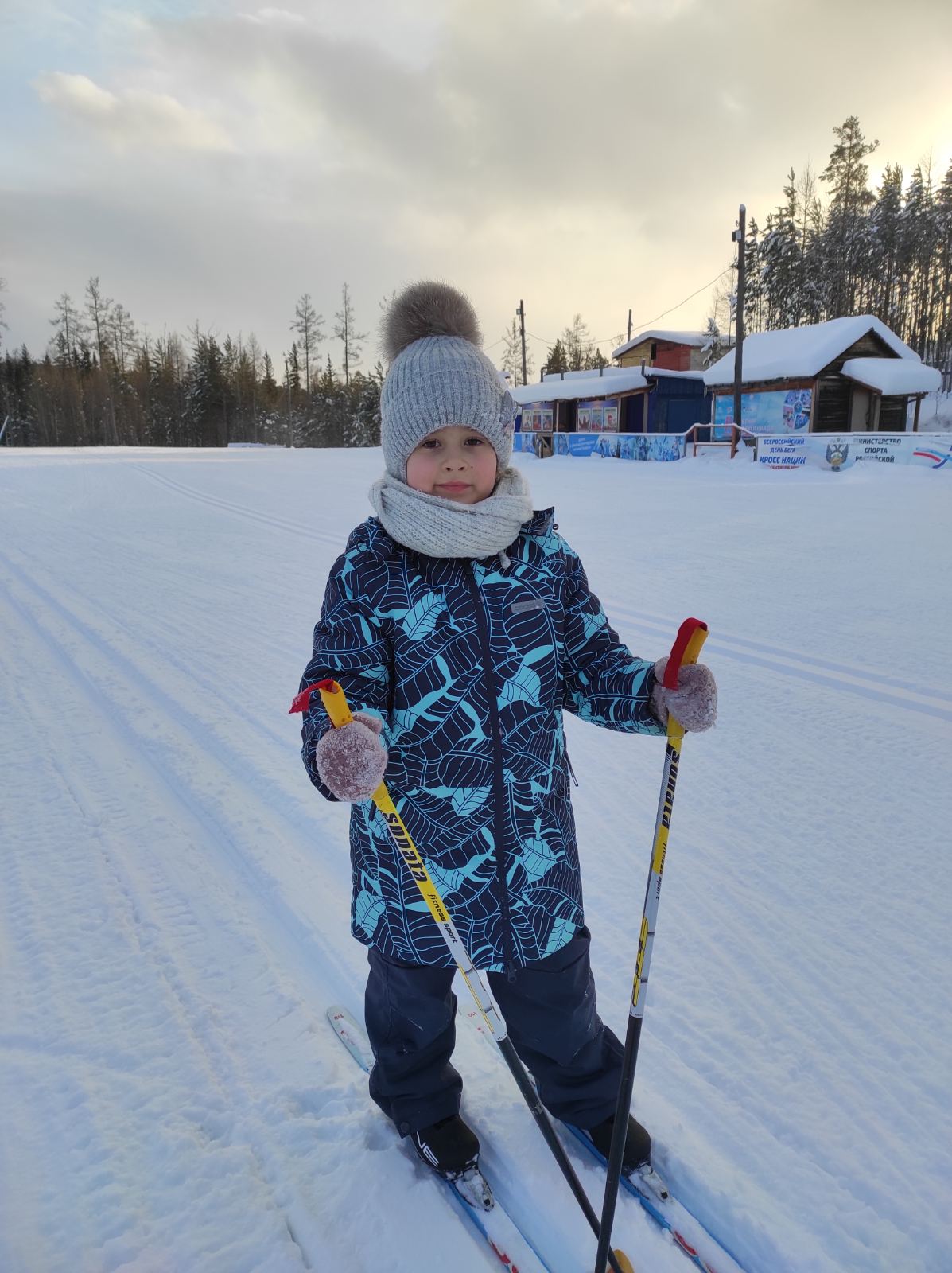 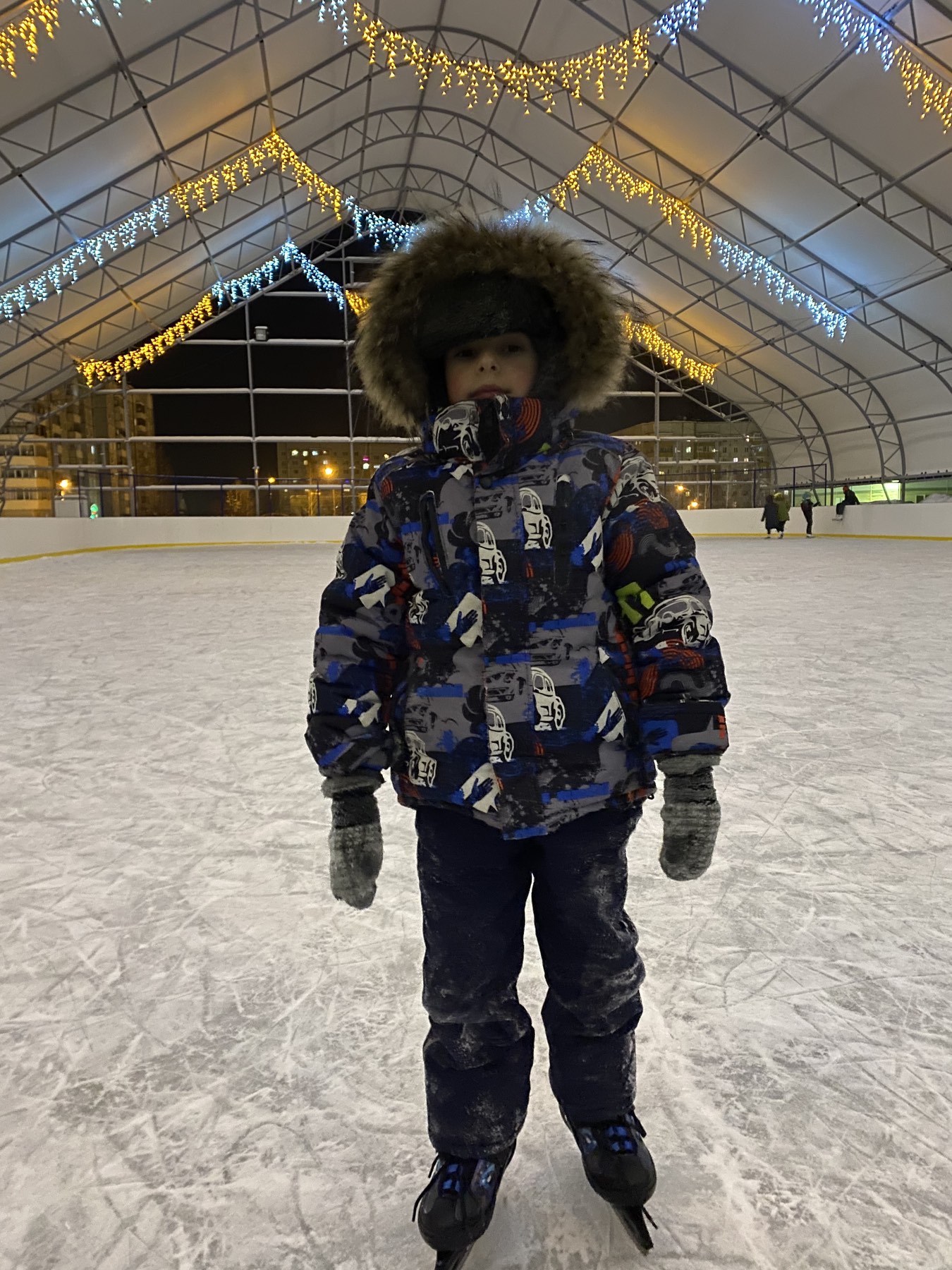 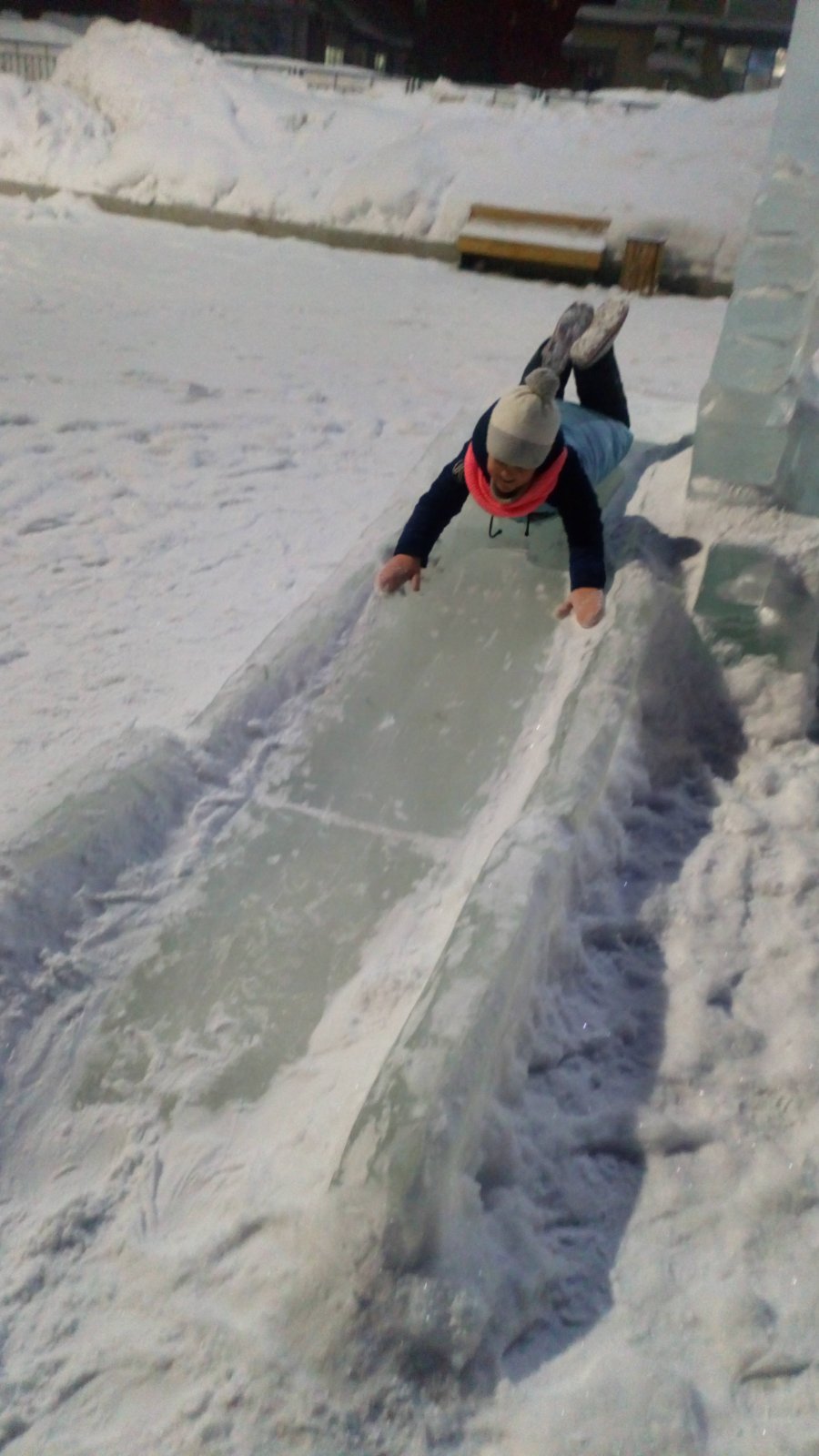 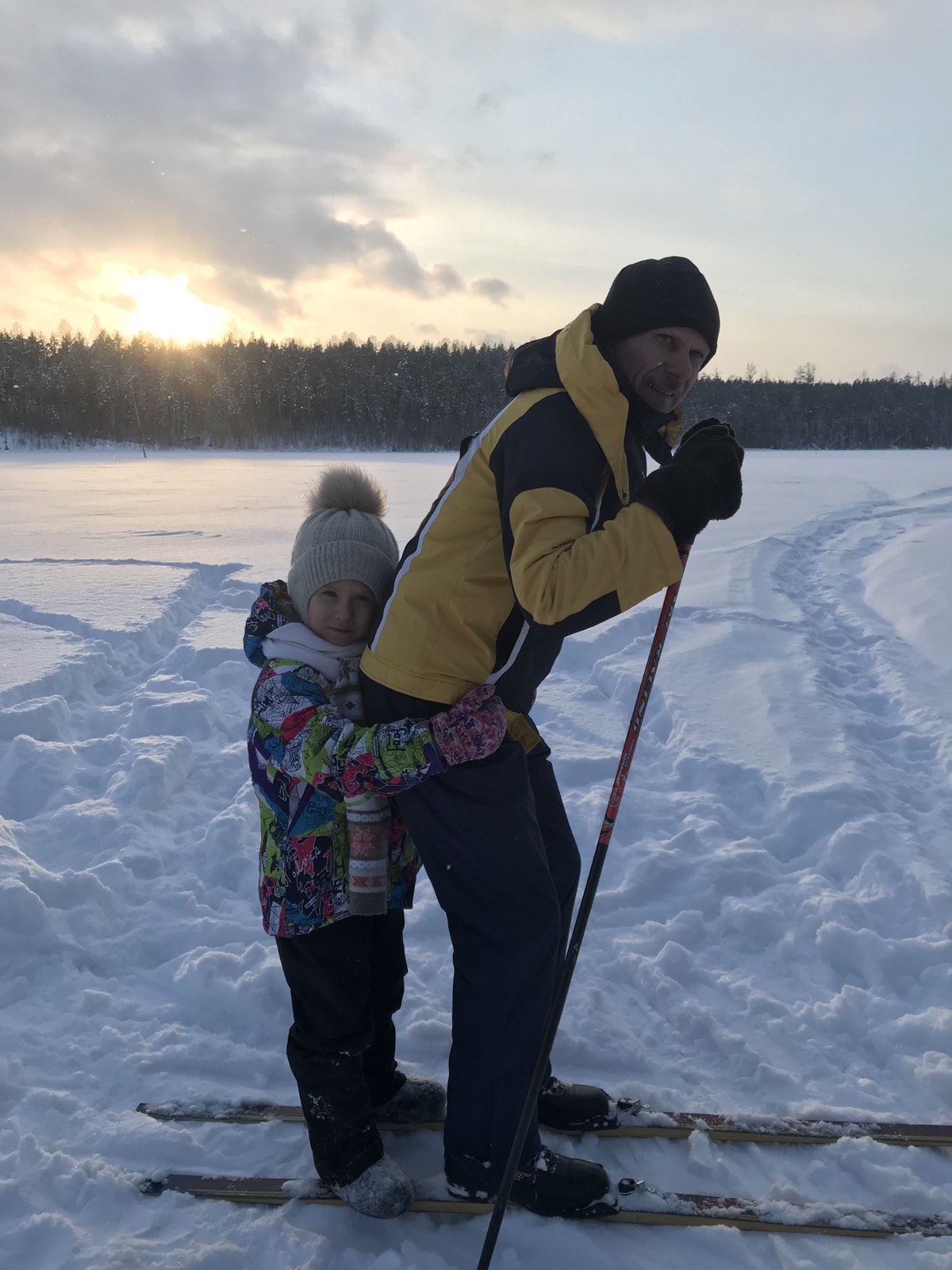 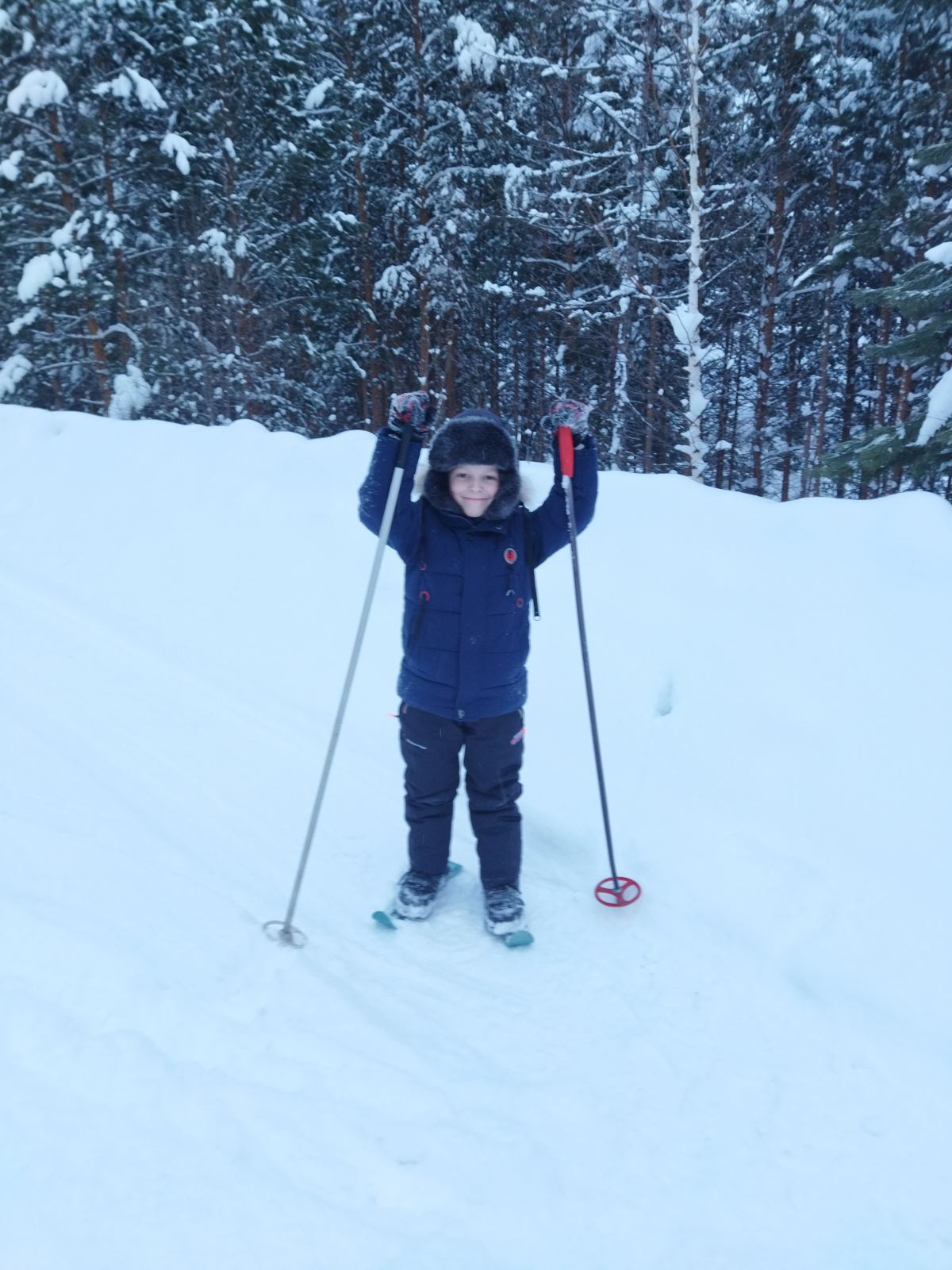 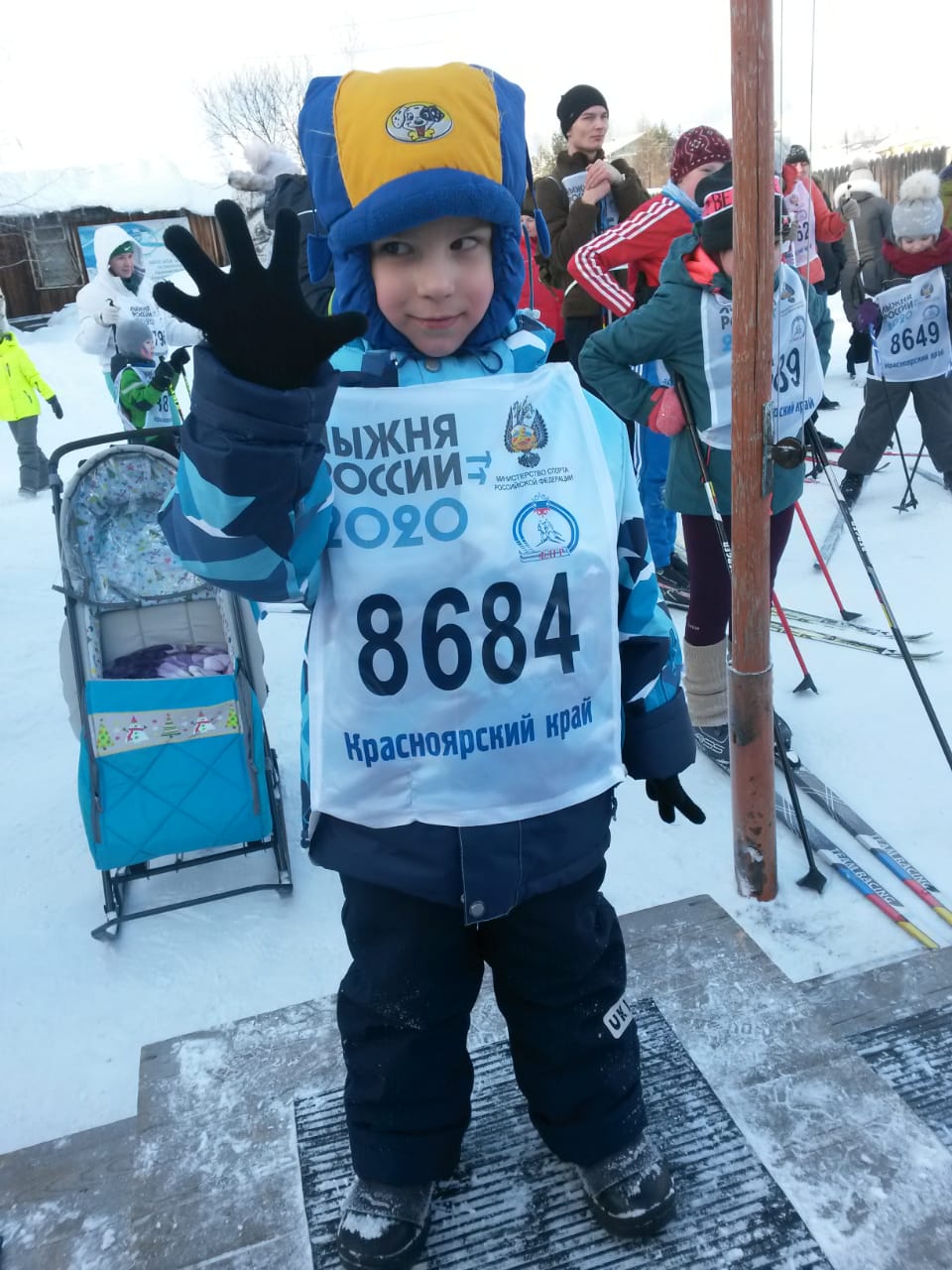 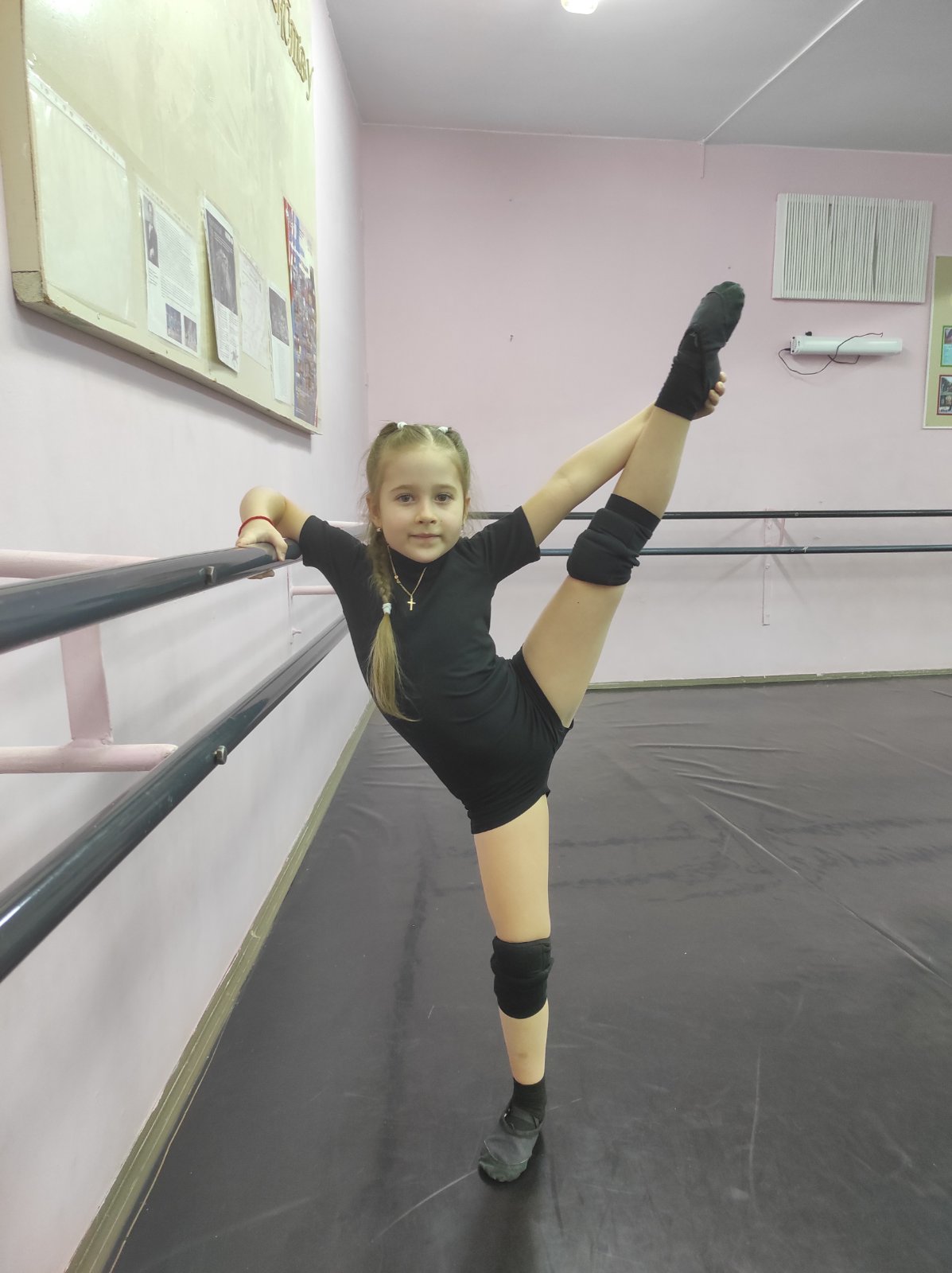 